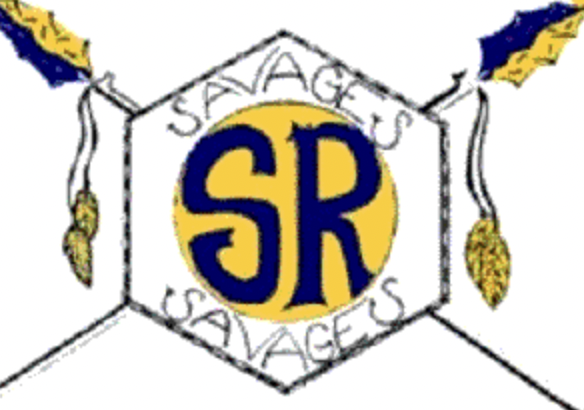 Salmon River High School JH Basketball 2022   Bold Games = HomeThe schedule is subject to change, please be aware of any changes to the game schedule and talk with the administration, coaches and parents.Girls Coach - Levi TuckerBoys Coach - Mike ShepherdPrincipal - Kyle EwingAthletic Director - Brittany PriddySuperintendent - Jim Doramous DateJH Basketball GamesGame TimeGirlsBoysBusMon. 1/24Council4:30 pm*****Wed. 1/26Meadows Valley4:30 pm3:00 pmMon. 1/31Tri-Valley4:30 pm2:00 pmThurs. 2/10Cascade4:30 pm2:00 pmFri. 2/11Tri-Valley4:30 pm*****Fri. 2/25Cascade4:30 pm*****Mon. 2/28Meadows Valley4:30 pm*****Wed. 3/2Council4:30 pm2:30 pmFri. 3/11Girls Tourney @ CouncilTBDSat. 3/12Boys Tourney @ CouncilTBD